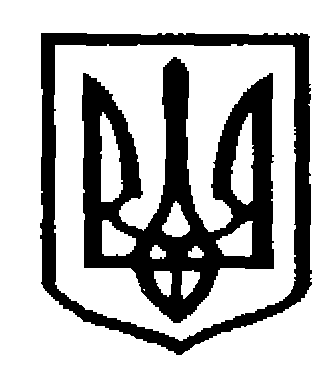 У К Р А Ї Н АЧернівецька міська радаУ П Р А В Л I Н Н Я   О С В I Т Ивул. Героїв Майдану, .Чернівці, 58029 тел./факс (0372) 53-30-87,  E-mail: osvitacv@gmail.com. Код ЄДРПОУ №02147345 Про надання інформаціїЗ метою належної організації роботи, управління освіти Чернівецької міської ради просить надіслати до 03.12.2018 року на електронну адресу  popovych_ld@meta.ua інформацію про терміни зимових канікул.Відповідно до статті 16 Закону України « Про загальну середню освіту» структура навчального року (за чвертями, півріччями, семестрами), тривалість навчального тижня, дня, занять, відпочинку між ними, інші форми організації освітнього процесу встановлюються закладом загальної середньої освіти у межах часу, передбаченого освітньою програмою. Організація освітнього процесу не повинна призводити до перевантаження учнів та має забезпечувати безпечні та нешкідливі умови здобуття освіти.У листі управління освіти від 16.08.2018 р. № 01-34/1748 «Щодо окремих питань організації освітнього процесу 2018/2019 навчального року» рекомендовано терміни організації освітнього процесу:І семестр – з 03.09.2018 р. по 21.12.2018 р.ІІ семестр – з 14.01.2019 р. по 31.05.2019 р.Канікули для учнів провести:осінні – з 29.10.2018 р. по 02.11.2018 р.зимові – з 24.12.2018 р. по 11.01.2019 р.весняні – з 25.03.2019 р. по 29.03.2019 р.Наголошуємо на дотриманні термінів проведення зимових канікул, які визначені рішенням серпневої педагогічної ради закладу.  Звертаємо увагу, що у разі змін щодо термінів проведення зимових канікул необхідно надати в управління освіти обґрунтовані пояснення та копії витягів протоколів засідань педагогічної ради (серпень, грудень) з відповідними наказами по закладу, змінену освітню програму.Начальник управління освіти Чернівецької міської ради                                                         С.В.Мартинюк Попович Л.Д.  53-23-6229.11.2018  № 01-34/2751Керівникам закладів загальної середньої освіти